Mentee ApplicationAPPLICANTOrganizationAuthorized Organization RepresentativeIs proprietary/privileged information included in the application? Yes		No		By signing this application, the applicant certifies the statements herein are true, complete and accurate to the best of his/her knowledge. The applicant also agrees to comply with any resulting terms if he/she accepts an award. The applicant certifies he/she is aware that any false, fictitious, or fraudulent statements or claims may subject him/her to criminal, civil, or administrative penalties. The Authorized Organization Representative (AOR) is the designated representative of the recipient organization in matters related to the award and administration of its LBDA grants. The AOR should ascertain and assure that the materials the applicant organization are submitting on behalf of the applicant are the original work of the applicant and have not been used by other individuals in the preparation and submission of a similar grant application. The AOR’s signature on the grant application further certifies that the recipient organization will be accountable both for the appropriate use of funds awarded and for the performance of the grant-supported project or activities resulting from the application. This individual also is responsible to LBDA for ensuring that the organization complies with applicable Federal laws and regulations, including required certifications and assurances, its application, and the terms and conditions of individual awards. Signature of Applicant						DateSignature of Authorized Organization Representative				DateAbout the ApplicantProposed Research ProjectNOTE: Maximum length of this section: 2 pagesPROJECT GOALS: Short Term:Long Term:1-YEAR PROJECT TIMELINE AND MILESTONES including career enhancement:PROPOSED DELIVERABLE: (to be completed by the conclusion of this mentorship)PROJECT BUDGET: May include salary, direct and indirect costs, and travel/lodging to visit mentor’s institution or to attend a scientific meeting. NOTE: Indirect costs are limited to 10%.Appendix 1. Please fill out the following form or attach an NIH style CV. (Maximum of 5 pages)BIOGRAPHICAL SKETCHPersonal StatementPositions and HonorsContributions to ScienceResearch SupportOngoing Research SupportCompleted Research Support (last 3 years)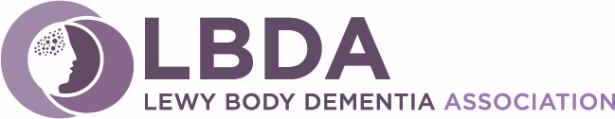 2021 Research Mentorship Program AwardDateName, SuffixPosition/TitleEmail AddressPhone NumberFax NumberLegal nameDepartmentStreet AddressCity, State, ZipCountryEmployer Identification Number:Name Position/TitleOrganization NameDepartmentDivisionPhone NumberFax NumberEmail AddressHave you applied for this award in the past 12 months?Are you affiliated with an LBDA Research Center of Excellence?	Are you within 10 years from your terminal degree or post-doctoral training (i.e., clinical or research fellowship)? 	Tell us about your short-term career goals and how will a mentorship help you attain them?If there someone specific by whom you would like to be mentored, please provide the following information. (NOTE: Mentors must be someone from outside of your institution.) Name: Institution: Email Address: Is your potential mentor affiliated with LBDA in any way?(If not, please provide appropriate justification in ¼ page or less)Would you be interested in traveling to your mentor’s institution?  (Mentor may invite you to their site within the timeline of the 2022 award.) Mentee NameProject NameNamePosition/TitleEducation/TrainingINSTITUTION AND LOCATIONDEGREE(if applicable)Completion DateFIELD OF STUDY